Návod pro žáky a jejich rodičeDistanční výuka má svá pravidla: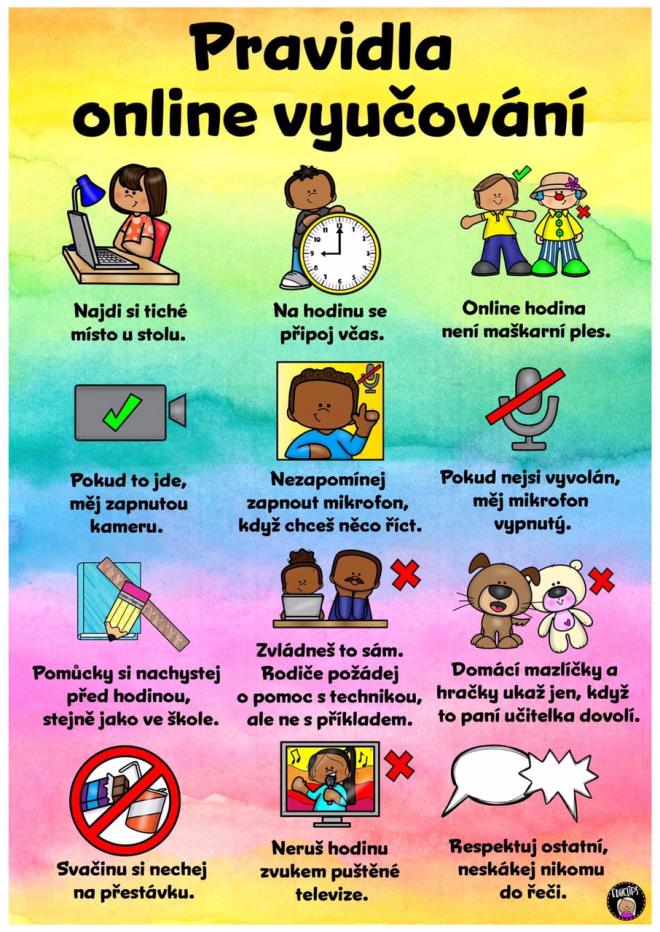 Není vhodné využívat chat ke kritice učitelů, spolužáků apod. Je to školní prostředí i tady máme pravidla jako ve škole. Nezakládejte si chaty na nic jiného než na komunikaci ohledně výuky a úkolů.V MS Teams máte v jednotlivých kanálech pozvánku na schůzku, kterou si pro vás připravil vyučující: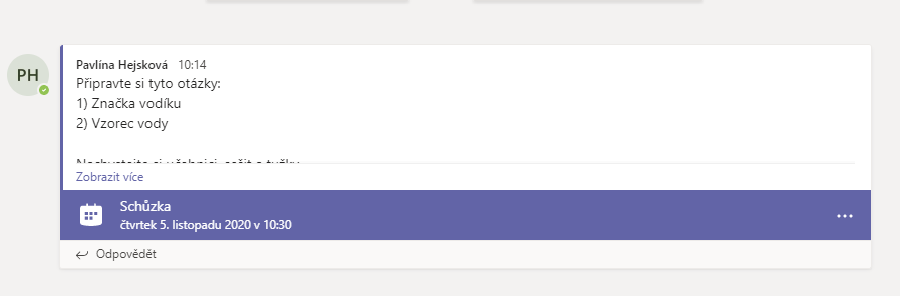 Vy kliknete na modrý pruh.Otevřou se vám podrobnosti o schůzce: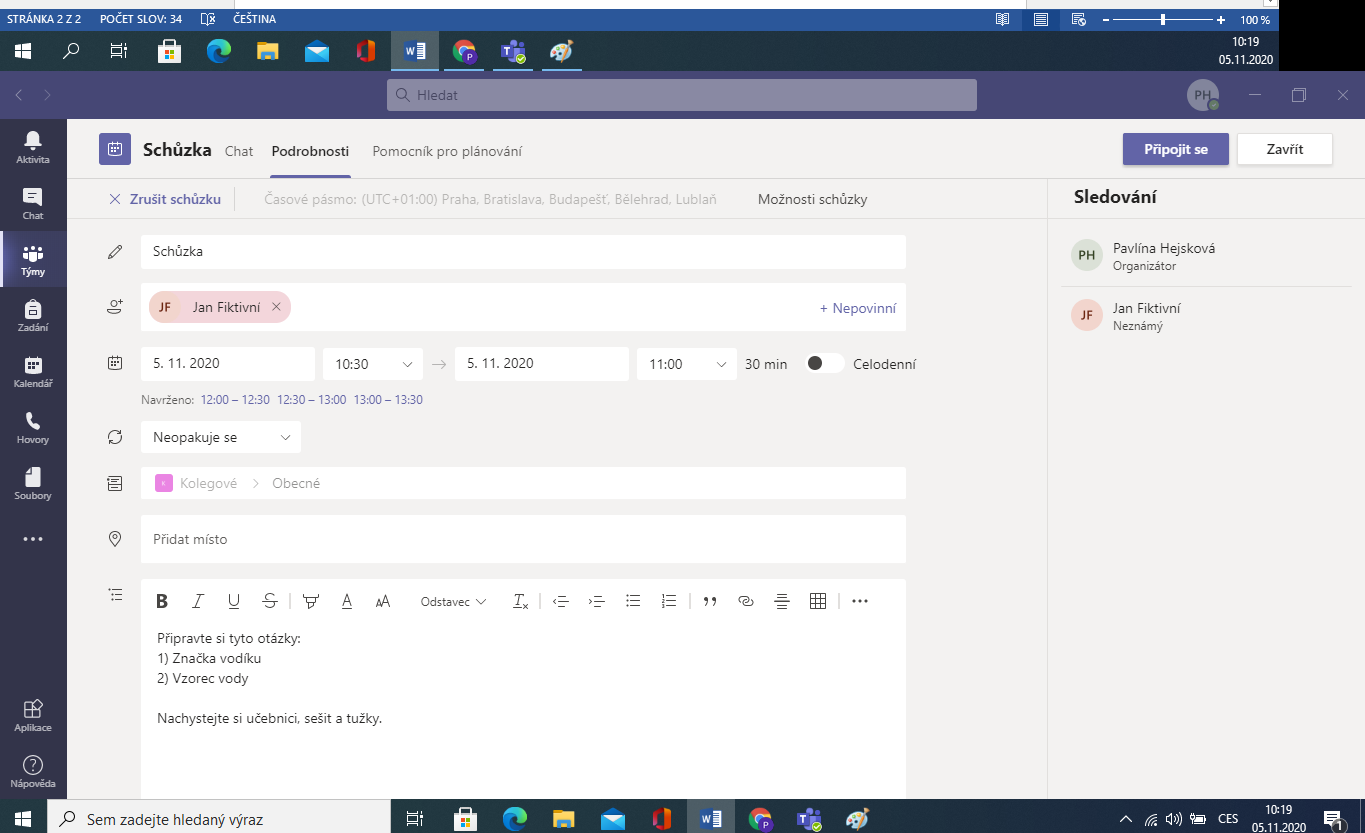 Nahoře vpravo kliknete na připojit se.Tím se dostáváte do správné schůzky a nemusíte se nahánět. Zde má vyučující nastavená pravidla pro komunikaci, vypínání mikrofonů a podobně, tím pádem má hodina klid a řád. Ve schůzce žák používá pouze tato tlačítka, pokud učitel nezadá jinak: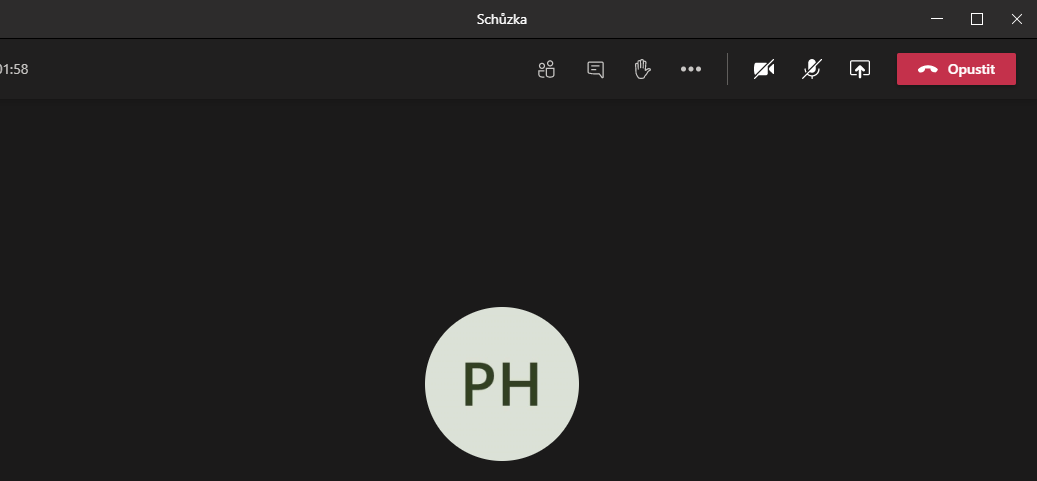 Pokud funguje kalendář, jsou schůzky zobrazeny i tam: 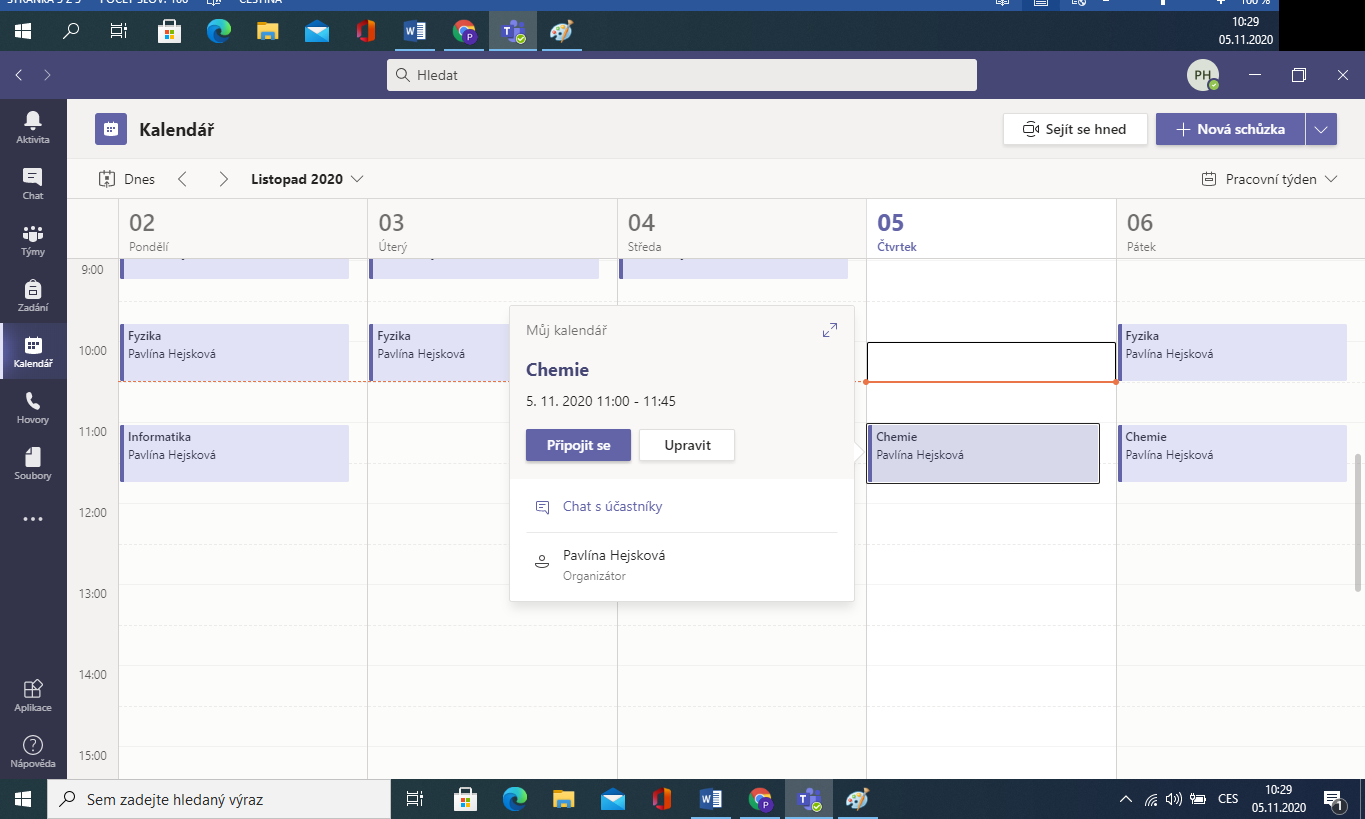 Po rozkliknutí opět jenom připojit se.V „kufru“ Zadání se mohou objevovat úkoly, odevzdávání je přímo tam. Není úplně vhodné odevzdávat úkoly do chatu třídy, ostatní to opíší nebo se smějí nad chybami.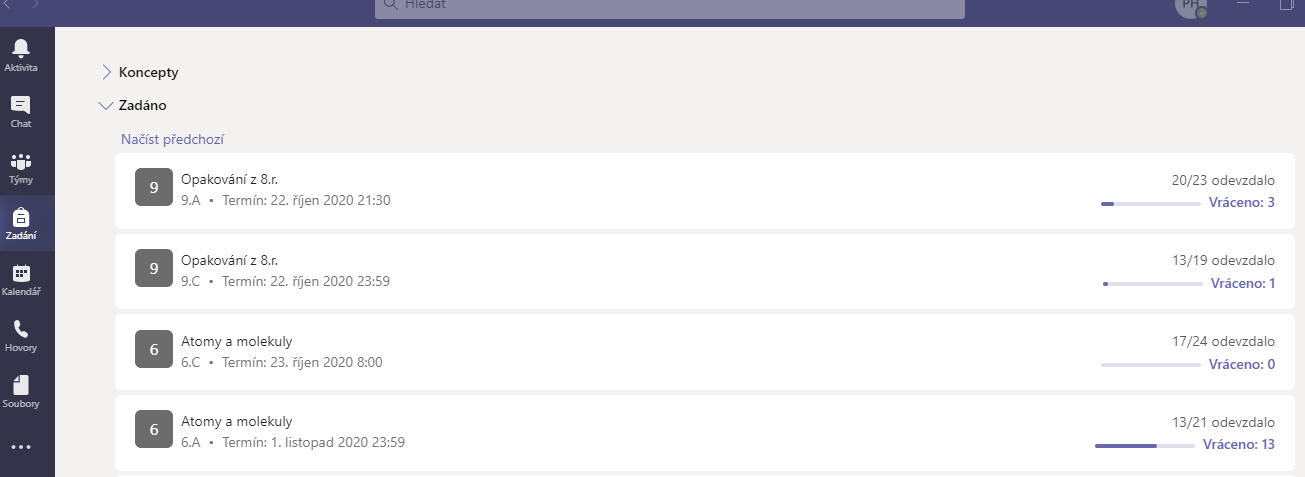 Hodně sil a díky za spolupráci.